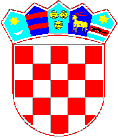                 REPUBLIKA HRVATSKA VIROVITIČKO-PODRAVSKA ŽUPANIJA                         GRAD SLATNA                     GRADONAČELNIKKLASA: 406-01/19-01/5URBROJ: 2189/02-04-02/02-19-6Slatina, 12. lipnja 2019.Na temelju članka 28. Zakona o javnoj nabavi ( Narodne novine broj 120/16.) i članka 25. Statuta Grada Slatine (Službeni glasnik Grada broj 5/09., 5/10., 1/13. i 2/13. – pročišćeni tekst), gradonačelnik Grada Slatine, donosiV. IZMJENE I DOPUNE PLANA NABAVEGRADA SLATINE ZA 2019.I.	 U Tablici plana nabave za 2019. godinu mijenja se:Evidencijski broj 21/19: Predmet nabave: Izrada II. izmjena i dopuna PPUG-a Slatina; CPV oznaka: 71000000-8; Procijenjena vrijednost nabave: 80.000,00 kn; Vrsta postupka: Postupak jednostavne nabave; Predmet podijeljen u grupe: NE; Sklapa se: Ugovor; Planirani početak postupka: III. tromjesječje; Planirano trajanje Ugovora: 10 mjeseci.Evidencijski broj 22/19: Predmet nabave: Izrada III. izmjena i dopuna UPU-a grada Slatina; CPV oznaka: 71000000-8; Procijenjena vrijednost nabave: 96.000,00 kn; Vrsta postupka: Postupak jednostavne nabave; Predmet podijeljen u grupe: NE; Sklapa se: Ugovor; Planirani početak postupka: III. tromjesječje; Planirano trajanje Ugovora: 10 mjeseci.Evidencijski broj 23/19: Predmet nabave: Izrada UPU-a Centar Slatina; CPV oznaka: 71000000-8; Procijenjena vrijednost nabave: 96.000,00 kn; Vrsta postupka: Postupak jednostavne nabave; Predmet podijeljen u grupe: NE; Sklapa se: Ugovor; Planirani početak postupka: III. tromjesječje; Planirano trajanje Ugovora: 10 mjeseci.II.U Tablici plana nabave za 2019. godinu dodaje se:Evidencijski broj 82/19: Predmet nabave: Izrada izvedbenog projekta stalnog  postava EPIcentra Sequioa Slatina; CPV oznaka: 71000000-8 ; Procijenjena vrijednost  nabave: 120.000,00 kn; Vrsta postupka: Postupak jednostavne nabave; Predmet podijeljen u grupe: NE; Sklapa se: Ugovor; Planirani početak postupka: III. tromjesječje; Planirano trajanje Ugovora: 4 mjeseca. Evidencijski broj 83/19: Predmet nabave: Izrada projektne dokumentacije za proširenje Dječjeg vrtića Zeko – dogradnja jaslica; CPV oznaka: 71000000-8; Procijenjena vrijednost nabave: 52.000,00 kn; Vrsta postupka: Postupak jednostavne nabave; Predmet podijeljen u grupe: NE; Sklapa se: Ugovor; Planirani početak postupka: III. tromjesječje; Planirano trajanje Ugovora: 4 mjeseca.Evidencijski broj 84/19: Predmet nabave: Izgradnja kolno-pješačkog mosta u Gornjem Miholjcu; CPV oznaka: 45221110-6; Procijenjena vrijednost nabave: 500.000,00 kn; Vrsta postupka: Otvoreni postupak; Predmet podijeljen u grupe: NE; Sklapa se: Ugovor; Planirani početak postupka: III. tromjesječje; Planirano trajanje Ugovora: 12 mjeseci.III.Ove Izmjene i dopune plana nabave stupaju na snagu danom donošenja.IV.	Sukladno članku 2. Pravilnika o planu nabave, registru ugovora, prethodnom savjetovanju i analizi tržišta u javnoj nabavi (Narodne novine broj 101/17.), Plan nabave Grada Slatine za 2019. kao i sve naknadne izmjene bit će objavljeni u Elektroničkom oglasniku javne nabave Republike Hrvatske u roku od osam dana od donošenja.  GRADONAČELNIK   Denis Ostrošić, prof.DOSTAVITI:Upravnim odjelima i službama, ovdjeZa evidenciju akata gradonačelnika,Za objavu na Službenoj internetskoj stranici,Za objavu u EOJNRH,Arhiva.